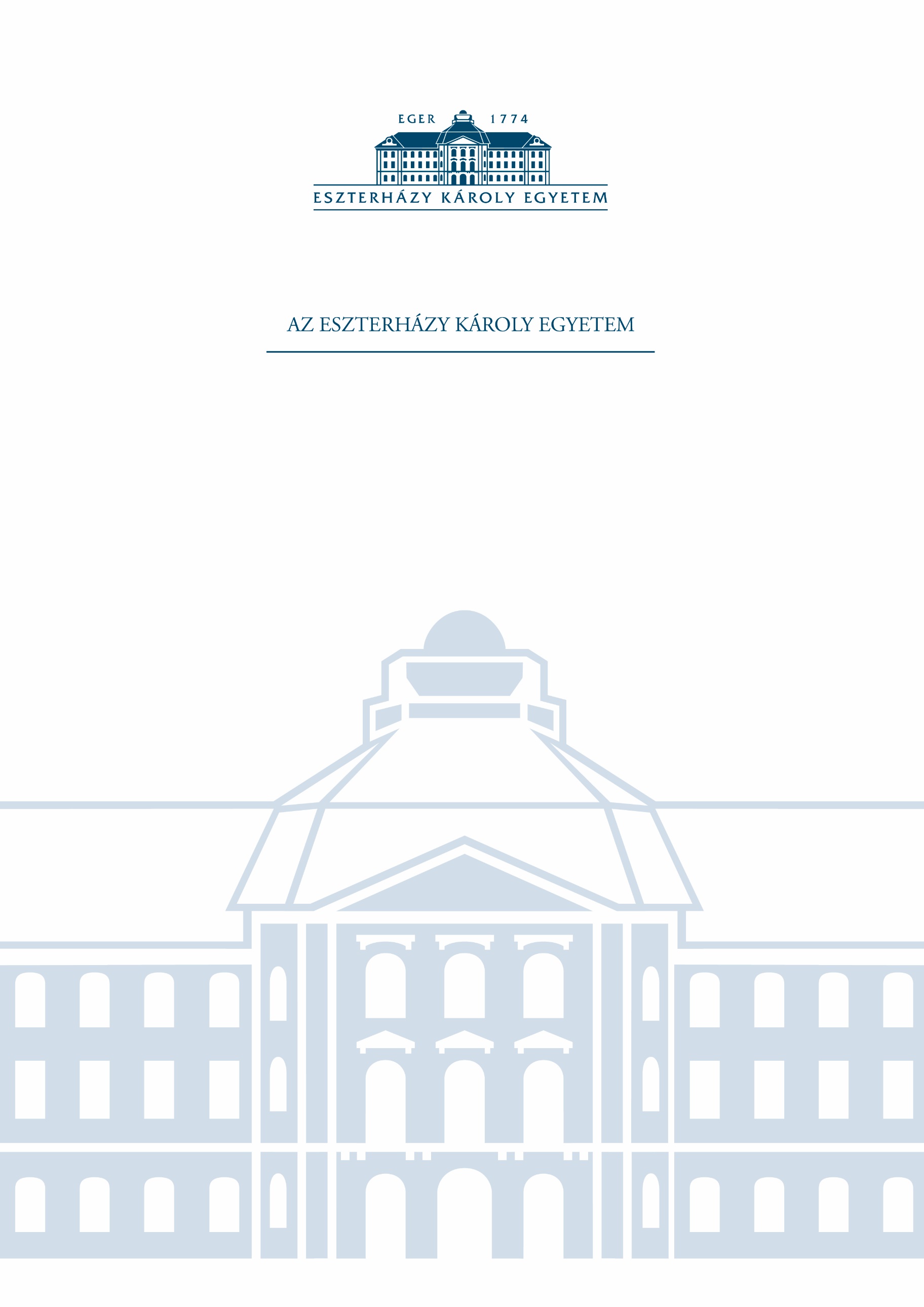 EMLÉKEZTETŐ MEGNEVEZÉSŰ MINŐSÉGIRÁNYÍTÁSI ŰRLAPJA2018ProjektazonosítóTalálkozó időpontja: Találkozó helye: Találkozó témája: Emlékeztető / Összefoglaló:		Jelen voltak: Jelenléti ív szerintAz ülésen elhangzottak összefoglalása:.........